Опубликовано в газете «Звезда шахтера» № 24 (617) от 25 июня 2020 года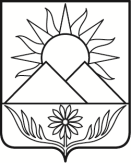 РОСТОВСКАЯ  ОБЛАСТЬГуковская городская ДумаРЕШЕНИЕО внесении изменений в Решение Гуковской городской Думы от 29 апреля 2015 года № 577 «Об утверждении схемы избирательных округов по выборам депутатов Гуковской городской Думы»Принято Гуковской городской Думой                               23 июня 2020 годаРуководствуясь Федеральным законом от 06 октября 2003 года № 131-ФЗ «Об общих принципах организации местного самоуправления в Российской Федерации», Федеральным законом от 12 июня 2002 года № 67-ФЗ «Об основных гарантиях избирательных прав и права на участие в референдуме граждан Российской Федерации», статьей 11  Областного закона Ростовской области от 12 мая 2016 года № 525-ЗС «О выборах и референдумах в Ростовской области», Уставом муниципального образования «Город Гуково», ГУКОВСКАЯ ГОРОДСКАЯ ДУМА РЕШИЛА:1. Внести в Решение Гуковской городской Думы от 29 апреля 2015 года № 577 «Об утверждении схемы избирательных округов по выборам депутатов Гуковской городской Думы» изменения, изложив приложения 1, 2 к нему в редакции согласно приложениям 1, 2 к настоящему Решению.2. Настоящее Решение вступает в силу после его официального опубликования.Председатель городской Думы –глава города Гуково                                                                      Б.В. Трофимов                                                                 г. Гуково23 июня 2020 года№ 386Верно:Управляющий деламиГуковской городской Думы                                                         В.В. Берковский                                                                                                        Приложение 1 к Решению Гуковской городской Думы от 23 июня 2020 года №386  «О внесении изменений в Решение Гуковской городской Думы от 29 апреля 2015 года № 577 «Об утверждении схемы избирательных округов по выборам депутатов Гуковской городской Думы»Схема одномандатных избирательных округовУправляющий деламиГуковской городской Думы                                                         В.В. Берковский         Приложение 2 к Решению Гуковской городской Думыот 23 июня 2020 года №386  «О внесении изменений в Решение Гуковской городской Думы от 29 апреля 2015 года № 577 «Об утверждении схемы избирательных округов по выборам депутатов Гуковской городской Думы»Графическое изображение схемы одномандатных избирательных округов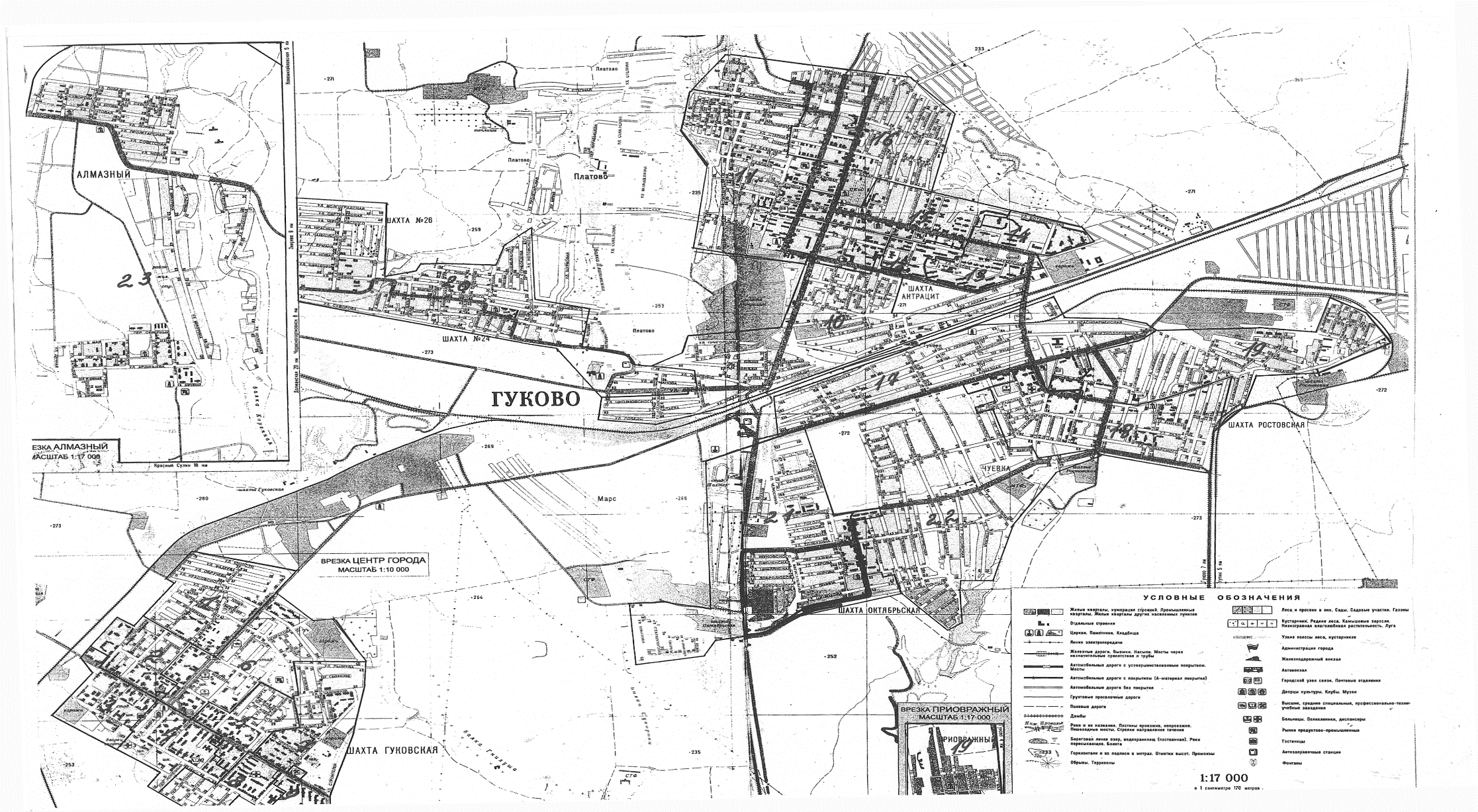 Управляющий делами Гуковской городской Думы                                                                                                                                               В.В. БерковскийОкруг 1 (число избирателей -  1870)Границы:Юности, Фадеева, Обручева, Красовского, Кольцевая 68/2-128, 81/4-115/1, Чернышевского 68/8-100/7, 41/10-81/9, Льва Толстого 24/20-56/33, Костюшкина 1-33, Киевская 2-38, 1-29, Маяковского 1-27/32, 4-34, Мира 2,2а,2б,2в-20/24, Астраханский, Шахтинский, Краснодонецкий, Гвардейский, Теплый, Малый, Аксакова, Дом Подстанции Г-2, Бетонная 34, садоводческое товарищество «Коммунальник»Округ 2 (число избирателей -  2291)Границы: Костюшкина 4, 14-30, 43-47, Киевская 40/49-70/130, 33/47-55/128а, Карла Маркса(четная сторона)102-132, Крупской 41-65, 50-58, Льва Толстого 39/22-53, Московский, Полтавский, Артема, Ушакова, Маяковского 38/39-52/50, садоводческие товарищества «Горняк», «Энергия»Округ 3 (число избирателей - 2062)Границы: Киевская 74,82-90, 57/117-67, Герцена 125-131, 120-132, Карла Маркса 93-119, 136, 138,140, Костюшкина 49,53, садоводческие товарищества «Здоровье», «Надежда», «Спутник», «Ягодка» Округ 4 (число избирателей - 2134)Границы: Мира 46, 50, 37/87-45/116, Некрасова 58,60, 62, 64, 64а, 66, 68,  67/79, 69-77/108, 70, 72/110, Карла Маркса63а,71-79, 81/56, 83-87/37, 91, Герцена 93/20-115, 94-108а, 117-121/47, 110/72-116/45, КонечныйОкруг 5 (число избирателей - 1964)Границы: Карла Маркса 55/8-63, 65, 67а, 70-90/65, Болгарский 8, 12, 14, Льва Толстого 5, 11, Интернационалистов 12-34, Чехословацкий, Чернышевского 1-19а, Крупской 13/2-29/61, Свободы 1-31, 40-46, 8 Марта, 9 Мая, Омельченко, Лучевой, Ягодный, Обороны, Болгарский 16Округ 6 (число избирателей - 1983)Границы: Маяковского 29-39, Крупской 28-48, 31-39, Льва Толстого 6-22/19, 15-35, Мира 1-19, 21/27-35а, 22-32, 36, Свободы 20-36, Некрасова 1-41, 4-40, 43-59, 42/19-46а, Крылова 17, 21, 22, 28-34, Менделеева, Свободы 16, Кольцевая24-66,66а, 43-79, Чернышевского 42-66/7, 35-39/9, Тульский, ЛущининаОкруг 7 (число избирателей - 2157)Границы: Карла Маркса 52, 56/28-68/7, Крупской 1/20-9/1, 2-10, Саратовская 6-16, 11, 15, 15а, 17, 19/12-23, Бургустинская 1-3, 2-8, 12/19-28/56, 30, Строителей, Орловский, Воронежский, Рылеева, Кольцевая 1-37, 2-18, Славянский, Лизы Чайкиной 2-32, 1-35, Интернационалистов (четная сторона)2-10, 5, 9, Ульяны Громовой, Чернышевского 2-40Округ 8 (число избирателей - 2012)Границы: Болгарский 11-17, 32, 23-37, Герцена 80, 82, 85,86, 88, 88а, 90, Бургустинская 15, 32-42, Карла Маркса 49а, 51, 53, Ближний, Цветочный, ВеселыйОкруг 9 (число избирателей - 1879)Границы: Карла Маркса 33-47а, 54, Бургустинская 9, Герцена (четная сторона)64-78 Округ 10 (число избирателей –2241)Границы: Победы, Чапаева, Циолковского, Дорожная 1-65, 2-14, Осипенко 1-47, 2-46а, Параллельная, Донская, Пригородная, Текстильная, Алтайская 5-21, 8-30, Тихая, Переездная, Калинина, Дальний, Луговой, Пугачева, Вокзальная 1-31, 2-10, 16, 33-43, 45, Советская 1-93, 2-50, 52-74, 95-237, 138, 138в,Милицейская1, Свердлова, Сенная, Профильная 4-38, 7-67, Красная Горка 5-49, 10-54, Советской Армии 1-33а, 2-36, Баженова, Криничная 1а-39,2-26,57, Камчатский, Днепропетровский, Лаптевых, Петрозаводский, Ярославский, Иркутский, жилой дом подстанции Г-1, Ломоносова, 2-я Советская 1а, 2-32, 5, 9-51а, 55, Профсоюзный Округ 11 (число избирателей - 2119)Границы: Харьковская, Базарная 25-53, 55-59,62,62а-104, 89,Кооперативная 8-23, Комсомольская 1-21, 2-22,Шахтерская 3-21, 8-44/65, Сальская, Чехова 1-25/61, 2-28а, Солнечный, Ковалева 1-19, 2-46, Водяная 20-84в, 85-123, 86-130, Пролетарская 21-119а, 18-94, 94а-128, 121-141, Шверника, Короткая, Управленческая 3-23, 10-30, Милицейская 2-16а/18, 28-34, Красная Горка 51-59, 56-68, 77а, Советской Армии 37-51/34, 42-52/36, Криничная 61/25-65/44, дом ветлечебницы,Овражная, Платовская, Парижской коммуны, Садовая, Верхняя, Матросова 56-112, 73в-141,Больничная 12-66,37-79, Степная 40-80, 43-79, СтандартныйОкруг 12 (число избирателей -  2203)Границы: Криничная 36,40,42,44, Гайдара,Гагарина 2, 2а, 4, 6, 8, 10, 11, 12, 18, 19, 20, 21, 23,25,27, 28, 30, Шахтерская46, 48, 50/29, 52/32, 54, 56, 59, 61, 63, 65, Ковалева 31, 54, 58, 62, 66, 2-я Советская 34-130, 57, 59, 61, 63, 63 корпус 1,Ковалева 29Округ 13 (число избирателей -  2203)Границы: Шахтерская (четная сторона) 58-74, 82, Ковалева (нечетная сторона) 33-47, 53, 55, Молодежная 21, 23, Чехова 41, 41а, 43, 45, 47, 49Округ 14 (число избирателей -  1966)Границы: Ботаническая 7, 9, 13, 15, Молодежная 14, Комсомольская (нечетная сторона) 75-97а, садоводческое товарищество «им. Мичурина»Округ 15 (число избирателей - 2202)Границы: Шахтерская 39-57/34, 67, Комсомольская 53/38-71/31, 38-54, 56, 58, 60, Гагарина 31-49,40, 42, 44, 48, 52, 54, 56,Молодежная 12, 44, 33-53, Ботаническая 17, 23, 25, 27/58, Советской Армии 56, Криничная 48,52-88, 69, 73-115, садоводческое товарищество «Строитель», Базарная 1-19, Комсомольская 23-51\35, 24-36/33, Милицейская 20-24, Красная Горка 67/29-75/2, Буденного 1,4-16, Ульянова 1-22а, Солидарности, Октябрьская 3-33, Шахтерская 25/16-37, Кооперативная 1, 3Округ 16 (число избирателей -  2259)Границы: Коминтерна, Заречный, Рубежный, Водяная 132-146, Авиаторная, Базарная 2-32/82, 34, 40-60а,Управленческая 42-88, 57-67, Почтовый, Милицейская 31-77, 50-60, Красная Горка 81-111, 82-124/11, 113, Панфилова, Подбельского1-7а, 2-12а,14-48, 11-53, Матросова 1-55, 2-36, 40-54, 61-73б, Больничная 4-10, 1-35, Степная 1-11/86, 2-10а/86а,12-38, 15-41, Лавренева 2, 1-11/124, 13-73,Станиславского, садоводческое товарищество «Космос», Правды, Резервуарная, Буденного 5-101, 18-96, Ульянова 23-97, 24-92, Криничная90-162, 117-185, Октябрьская 8-16, 35-109, XX Партсъезда, Хмельницкого, Западный, Мелитопольский, Цимлянский, Прохладный, Гуковский, Внутренний, Каховский, садоводческое товарищество «Мечта»Округ 17 (число избирателей -  2200)Границы: Красноармейская 7-52, 53-168, Первомайская, Железнодорожная 1-31, 2-84, 88/6-276, 33/8-205, Фрунзе, Алмазная, Колодезная 52-228, 55, 57, 59, Харьковских красногвардейцев, Урицкого, Сахалинский, Грозненский, Белинского 1в, 1г, Просвещения 3, Южный 3,Зеленый, Зверевский, дом железнодорожников, Баранова 4, 6/18-14, Кутузова 1-33, 12-18/6, Нахимова 7,9, Проектная 5-15, 6-20, Колодезная (четная сторона) 2-44, 1-41, Пархоменко 1-5, 2-20, Округ 18 (число избирателей - 1818)Границы: Ленинградская 1-9, 11/10-55, 22-42/5, Лазо 1-28, 25-53, 30-82, Дзержинского 2-56, 58-82, 63-95, Полярников, Кривошлыкова, Синявина, Макарова, Просвещения 4-26, Нахимова 10-24, 19/25-53, Кутузова 41/17-61/64, 26-66, Ростовская 9-43, 10/11-44, Пожарского 1-53, 2-24, 26-36, 55-63, Пархоменко 24-34, Колодезная 49/22-53/14, Южный 2-14, Трамвайная 5-13, Механизации, Горняцкая 64-80, Восточная 56-66, 57-77, Репина 24-34, 11-33а, Ватутина 12-44а, 15-63, Минина 14-44, 11-73, Волжский, КрымскаяОкруг 19 (число избирателей -  2232)Границы: Баранова 1-17, Ленинградская 8-20, Кутузова 37, 20-24, Проектная 22-58а, 17-49, Мирный, Огородний, Горняцкая 1-62, Ростовская 1-7, 4-6, жилой дом на территории ретранслятора, Шевченко, Школьная, Восточная 2-52, 1-53а, 82А, Красноармейская 1а-6, Нахимова 15, 15а, Подтелкова, Репина 1-9,2-22, Ватутина 1-8, 11, Минина 1-10, Крайняя, Средняя, Лихачева, Семилетки, Левитана, Криворожская, Никопольская, Гражданская, Пионерская, Дачная, Державина, Русская, Тренева, Трамвайная 1-3а,2-18, Украинская, Трудовая, ДарвинаГраницы: микрорайон Приовражный: 1 Мая, Гагарина, Шахтерская, Комсомольская, Школьная, Пушкина, Степная, Семилетки, пер. СреднийОкруг 20 (число избирателей - 1667)Границы: Волгоградская, Партизанская, Чайковского, Черняховского, Красина, Ермака, Новая, Шишкина, Пушкина 1-73, 2-90, 92-122, 75-95, 130, 2-я Лермонтова, Суворова 2-48, 13, 21, 43, 54-82, 2-я Мичурина, Семашко, Волгодонская, Братская, пос. 3-го водоподъема  МПС, Мичурина 1-21а, 2-16, садоводческое товарищество «Луч», Полевая, Спортивная, Бакинская, Гастелло, Смирнова, Космодемьянской, Грибоедова, Котовского, Луначарского, Клубный, Сулинский, Каменский, Газетный, Песчаный, Севастопольский, Горный, Ключевой, Тимирязева, Кошевого, Лермонтова, Горького, Щорса, Алтайская 1, 3, 2-6, Фурманова, Осипенко 48-78, 49-87, Дорожная 16-66, 67-87Округ 21 (число избирателей -  1934)Границы: Автомобильная, Воровского, Добролюбова, жилой дом на территории стадиона «Шахтер», Жуковского, Звездный, Каштановая, Короленко, Краснодарская, Кучкурдина, Лесная, Магистральная, Невского, Новоселов, Островского, Розы Люксембург, Рябиновый, Саенко, Смоленская, Стахановская, Тургенева, Цимлянская, Челюскина, Шахтная, Володарского 2, 2-а, 3, 4, 6-20, 22, 24-26, 28, 35, 38, Дзержинского 142, 151, 161, 163, 169, Колодезная 121, 131, 137, Транспортная 2а-50, 7-33, садоводческое товарищество «Восход»,Кирова, Народная, Разина, Серова, Толбухина, Ушакова, Гоголя 1-39, 2-48, Куйбышева 1-19/34, 2-10,Ленина 1-33, 2-36, Новаторская 1-75, 38, Орджоникидзе 1-37, 2-20, Чкалова 1-31а, 2-30, Шолохова 1-47а, 2-72Округ 22 (число избирателей - 1953)Границы: Речной, Березовый, Мебельный, Весенний, Возрождения, Демократическая, Димитрова, Летний, Мануильского, Мартовский, Поверхностная, Радостный, Тельмана, Урожайный, Виноградная 1-21а, 2-26, 23-123а, 28-128, Володарского 41, 43, 45, 47, Куйбышева 10а-30/36, Ленина 37-55, 38-62/20а, Орджоникидзе 63, 65, Транспортная 62, 68, Чкалова 35/22-57/28, 32-54, Шолохова 49-69, 74-96, Новаторская 77-105, Вербная, Колхозная, Красносулинская, Майский, Центральная, Чуевская, Белинского 1, 1а, 1б, 3, 7-59, 2-80, Дзержинского 97,101, Колодезная 63, 73-105, Российская, СветлыйОкруг 23 (число избирателей -  1811)Границы: микрорайон Алмазный:Короленко, Ермака, Победы, Суворова, Ленина, Кутузова, Почтовая, Пролетарская, Советская, Новая, Малый, Школьный, Октябрьский, Садовый, Первомайский, Лермонтова, Колхозная 1-49, 2-60, 51-65, 62-100, Мичурина 1-62, Дорожная, Кирова, Мира, Горького, Дружбы, Западная, 9 Мая, Северный, Зеленый, Красный, Мичурина 65-137, 66-126, Молодежная, Ардинцева, садоводческие товарищества «Победа», «Акация», «Каштан»